SAVAŞ POLİTİKALARINA VE TUTUKLAMALARA HAYIR!BARIŞ HEMEN ŞİMDİBundan tam 78 yıl önce Almanya'da iktidar olan Hitler ordularının Polonya’yı işgal etmeleri ile başlayan İkinci dünya Savaşı, 60 milyon insanın ölümüne ve etkisi yıllar boyu sürecek sağlık sorunlarına neden oldu; ardında moloz yığınları haline gelmiş kentler bıraktı. Faşizme karşı büyük bedeller ödenerek, nihayetinde insanlığın galip geldiği emperyalist paylaşım savaşının başladığı gün olan 1 Eylül, Dünya Barış Günü olarak kabul edildi.  II. Dünya Savaşı üzerinden tam 78 yıl geçti.O tarihten bu yana dünyanın birçok farklı bölgelerinde hala silahlar konuşuyor, savaş politikalarından kaynaklı bütün insanlık ağır bedeller ödüyor, eşitliğe, özgürlüğe ve demokrasiye dair temel kazanımlar her gün biraz daha gasp ediliyor. Sermayenin sömürü ve kar hırsı, hegemonik güçler arasındaki paylaşım ve iktidar mücadeleleri, savaşları süreğen hale getiriyor.Başta Suriye ve Irak olmak üzere birçok ülkede İŞİD gibi katliamcı gruplar ve diğer  paramiliter vahşet güçleri eliyle bölgemiz ve dünyamız kan gölüne çevriliyor, binlerce mahsum insan savaşlar nedeniyle ölürken, bölgemizin insanlığa mal olmuş kültürel mirasları da yok ediliyor, doğal kaynakları emperyalizme peşkeş çekiliyor.Bu süreçte AKP iktidarı da Kürt sorunun barışçıl demokratik yollardan çözümünden vazgeçmiş, 30 yıldır telafisi imkansız acı ve göz yaşından başka bir sonuç üretmemiş olan inkar ve imha politikalarına dönülmüş, içerde ve dışarda savaş politikalarında ısrarcı olmuştur. Bu politikalar son 2 yıl içerisinden yoksul halk çocukları başta olmak üzere yüzlerce sivilin ölüme neden olmuştur.  Bizler bu yıl da 1 Eylül Dünya Barış Günü vesilesiyle Dünya'nın her yerinde "Ama”sız, İçeride ve Dışarıda Savaşa hayır diyor, Barış'a Çağırıyoruz!AKP döneminde iktidar ortağı haline getirilen, iktidarlar tarafından korunan, örgütlenme alanları açılan ve silahlandırılan Cemaatin 15 Temmuz darbe girişimiyle ülke bir kaos sürecine itilmiş, darbeyi önledik söylemiyle harekete geçen AKP iktidarı Cemaat'e karşı yürüttüğü ‘’mücadeleyi’’ genişleterek emek, barış ve demokrasi için mücadele edenler başta olmak üzere  tüm muhalif kesimleri OHAL ve KHK Rejimi ile baskı altına almıştır. Bu iki yıllık süreçte anti-demokratik, hukuksuz uygulamalar artmış, demokratik siyaset alanları başta olmak üzere örgütlenme, düşünce ve ifade özgürlüklerimiz tamamen ortadan kaldırılmıştır. Savaş politikalarından ve gözyaşından beslenme, katliam ve felaketlerden dahi iktidarını güçlendirme konusunda "uzmanlaşan” AKP iktidarı, darbe girişimini temel hak ve özgürlükleri askıya almak için fırsata çevirmiştir.OHAL rejimi ile birlikte çalışma yaşamında 12 Eylül darbesinin bile cesaret edemediği hukuksuzluklar, emek karşıtı yasalar ve fiili uygulamalar hayata geçirilmiş, Anayasal güvence altına alınmış en demokratik Toplantı ve gösteri yapma haklarımız engellenmiş, grevler yasaklanmıştır.İktidar yandaşları dışında kimsenin ne iş güvencesinin ne de can ve mal güvencesinin olmadığı karanlık bir dönemden geçmekteyiz.Hukuka aykırı şekilde ilan edilen güvenlik bölgelerinin yaygınlaşması, en son Şemdinli de yaşandığı gibi işkence vakaların artması, Sur ve Hasankeyf başta olmak üzere insanlığın doğal tarihsel miraslarına dönük yıkım ve katliamlar, toplu gözaltı ve tutuklamalar devletin "rutin uygulamaları” haline getirilmiştir! Muhalif basın-yayın organlarına yönelik baskılar, kapatmalar, basın emekçilerine, İnsan hakları savunucularına, parti başkanlarına, seçilmiş Milletvekilleri ve Belediye başkanlarına yönelik tutuklama ve rehin alma politikaları devam etmektedir.  Tüm bu baskı ve zülüm politikaları bölgemizde ve ilimizde katmerli bir şekilde yaşanmaktadır. 15 Temmuz darbe girişimi sonrasında Demokratik kitle örgütleri, sendika ve meslek örgütlerine yönelik baskılar giderek artmış, tüm demokratik eylemliliklerimiz gözaltı ve şiddet ile karşılaşmıştır. İlimizde Sağlık ve Sosyal Hizmet Emekçileri sendikasından 4, Eğitim-sen den 2, ESM den 1, Tüm Bel-Sen den 1, Tarım Orkan-Sen den 2 olmak üzere aralarında Diyarbakır Tabip odası önceki dönem başkanlarından Dr. Selçuk Mızraklı, Dr. Şemsettin Koç ve SES önceki dönem şube Eşbaşkanı Saliha Aydeniz’in de bulunduğu arkadaşlarımız tutuklanmalarına gerekçe oluşturacak hiçbir somut delil ortaya konulmadan haksız-hukuksuz bir şekilde tutuklanmıştır. Arkadaşlarımızın iyi mesleki faaliyetlerinin yanında Emek, Barış ve Demokrasi mücadelesi verdikleri için hedef seçildiklerinin  bilincindeyiz. Laik, demokratik, bilimsel ve anadilinde eğitim talebi olanlara ilişkin baskılar arttırılmış, Milli Eğitim Bakanlığının yaptığı her müfredat değişikliği ile eğitim gericileştirilerek, çeşitli dini cemaatlerin örgütlü oldukları vakıf ve derneklere devredilerek ideolojik hegemonya alanları genişletilmektedir.Nasıl giyineceğinden kaç çocuk doğuracağına kadar kadınlara yönelik baskılar yaşamın tüm alanlarında hisedilirken, Kadına yönelik şiddet ve cinayetler de artarak devam etmektedir.Kürt sorununun barışçıl, demokratik ve toplumsal mutabakata dayalı siyasal çözümünü iktidarlarının sonu olarak gören AKP, on yıllardır binlerce insanımızın ölümüne, çocuklarımızın geleceği olan kaynakların savaşa aktarılmasına, doğanın ve yerleşim yerlerinin yıkımına yol açan tekçi, inkârcı ve faşizan yöntemde ısrar etmektedir.Kan Ve Gözyaşı Dışında Bir Sonuç Yaratmayan, Yaratamayacak Irkçı, Ayrımcı, Tekçi, Cinsiyetçi, Mezhepçi politikalar bir an önce Terkedilmelidir!Baskı ve tutuklamaların arttığı, emeğe yönelik saldırıların yoğunlaştığı, savaş politikaların tırmandığı bu süreçte  Barış ve Demokrasi için daha fazla mücadele etmemizin gerekliliğini de ortaya koymaktadır. Bu karanlık ve savaş halinden halklarımızı ve emekçileri kurtaracak olan emek, barış ve demokrasi mücadelesidir.Tıpkı hukuksuz bir şekilde tutuklanan arkadaşlarımız mücadele ettiği gibi bizler de eşit, özgür, insanca ve Barış içerisinde yaşayacağımız bir ülke ve dünyayı için mücadele etmeye ve mücadeleyi her geçen  gün biraz daha büyütmeye devam edeceğiz. Savaş politikalarına ve tutuklamalara hayır! Barış hemen şimdi…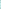 KESK AMED ŞUBELER PLATFORMUDİYARBAKIR TABİP ODASI